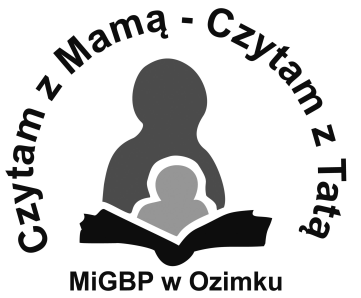      KARTA ZGŁOSZENIA DO KONKURSUOŚWIADCZENIE RODZICA / OPIEKUNA PRAWNEGO*Wyrażam zgodę na udział mojego dziecka/podopiecznego*  ………………………………………………………………………….. …………………
                                                                                                  (imię i nazwisko)
w konkursie czytelniczym „Czytam z Mamą – Czytam z Tatą” (edycja 2020/2021)  organizowanym przez Miejską i Gminną Bibliotekę Publiczną w Ozimku, działającą 
w strukturze Domu Kultury w Ozimku, oraz oświadczam, że zapoznałam/em się 
z regulaminem w/w Konkursu dostępnym m.in. na stronie www.dk.ozimek.pl.                                                                               ………………………………………….                                                                                      czytelny podpis rodzica / opiekuna prawnego*ZGODA NA PRZETWARZANIE DANYCH OSOBOWYCH** I WIZERUNKU***Wyrażam zgodę na przetwarzanie przez Dom Kultury w Ozimku z siedzibą w Ozimku przy 
ul. księdza Kałuży 4 danych osobowych mojego dziecka/podopiecznego* w zakresie: imię, nazwisko, wiek, nr tel/email rodzica/opiekuna prawnego* oraz wizerunku utrwalonego na fotografiach, w celu przeprowadzenia Konkursu „Czytam z Mamą – Czytam z Tatą” (edycja 2020/2021) . Zgoda obejmuje wykorzystanie wizerunku i danych osobowych w materiałach dotyczących działalności biblioteki – sprawozdaniach, relacjach, prezentacjach, jak również informacjach na temat konkursu publikowanych na stronie internetowej/fanpage’u organizatora oraz gminy Ozimek i w prasie lokalnej.Oświadczam, że zapoznałam/em się z Klauzulą Informacyjną dotyczącą przetwarzania danych uczestników Konkursu zawartą w regulaminie.Ozimek, dnia ……………………………                       ……………………………………                                                                                                          czytelny podpis rodzica / opiekuna prawnego**    niepotrzebne skreślić**  podstawa prawna: Rozporządzenie  Parlamentu Europejskiego i Rady (UE) 2016/679  z dnia 27 kwietnia 2016 r. w  sprawie ochrony osób fizycznych w związku z przetwarzaniem danych osobowych i w sprawie swobodnego przepływu takich danych oraz uchylenia dyrektywy 95/46/WE  (RODO). 
*** podstawa prawna: Ustawa o  z dnia 4 lutego 1994r o prawie autorskim i prawach pokrewnych 
       (Dz. U. z 2019 poz. 1231)Imię i nazwisko uczestnikaWiekTel. lub email kontaktowy do
rodzica/opiekuna prawnego*